Imię i nazwisko …………………………………………………………… Klasa ………… Grupa ARozdział 30. II rozbiór PolskiPolecenie 1. (2 punkty)Ustal, czy podane zdania są prawdziwe czy fałszywe. Wstaw znak X w odpowiednich rubrykach.Polecenie 2. (3 punkty)Przeczytaj tekst źródłowy, a następnie wykonaj polecenia.Dziewięciu tylko służalców Szczęsnego [Potockiego] podpisało się na niej i pana swego obrało marszałkiem, dziewięć osób ogłosiło naród cały, reprezentantów jego w Sejmie za buntowników, dziewięciu płatnych od Moskwy miesięcznie służalców, [...] nazwało króla, senat, posłów zdrajcami [...] i obcą bronią przyszło zwalać dzieło utworzone z taką pracą, z takim wysileniem, z tylu ofiarami.Julian Ursyn Niemcewicz, Pamiętniki czasów moich, pierwsza połowa XIX wiekua) Podaj datę roczną wydarzenia, do którego odnosi się tekst. 	…………b) Wyjaśnij, dlaczego doszło do tego wydarzenia i jakie miało ono konsekwencje dla Polski.…………………………………………………………………………………………………………………………………………………………………………………………………………………………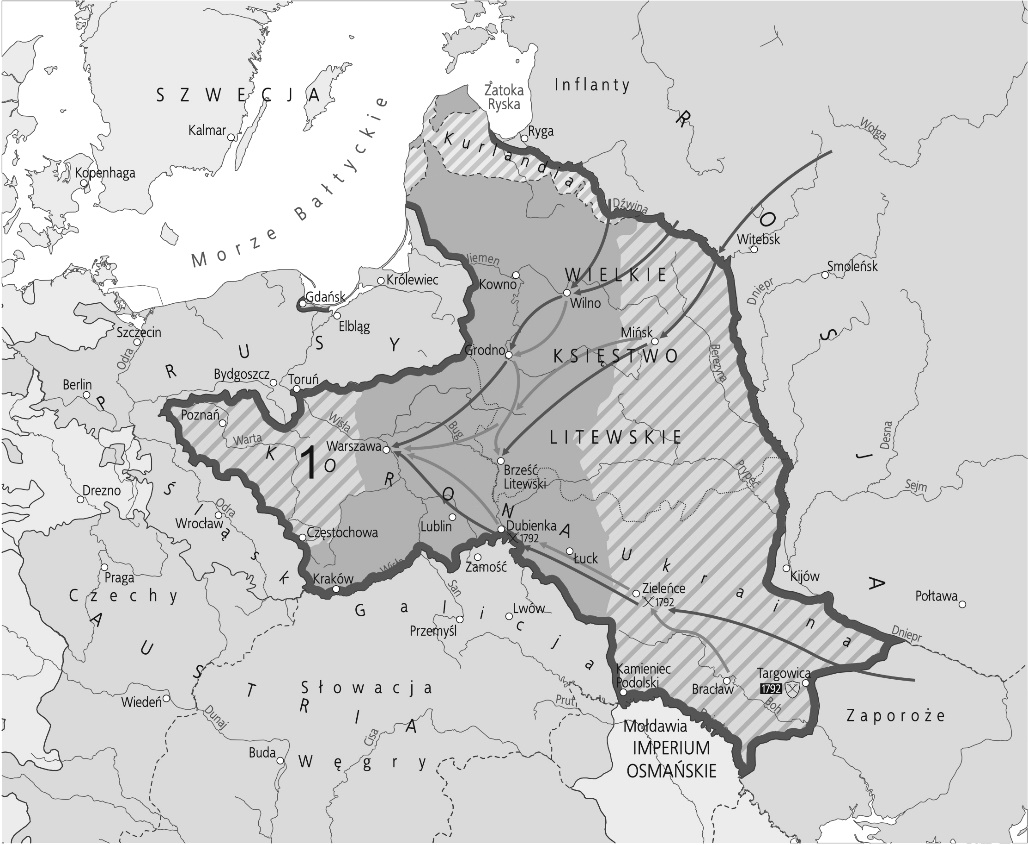 Polecenie 3. (3 punkty)Przyjrzyj się mapie i wykonaj polecenia.a) Podaj nazwę wydarzenia,do którego nawiązuje ta mapa.…………………………………b) Określ jego datę roczną.……………b) Podaj nazwę państwa, które zajęło obszar oznaczony cyfrą 1.……………………………Imię i nazwisko …………………………………………………………… Klasa ………… Grupa BRozdział 30. II rozbiór PolskiPolecenie 1. (2 punkty)Ustal, czy podane zdania są prawdziwe czy fałszywe. Wstaw znak X w odpowiednich rubrykach.Polecenie 2. (3 punkty)Przeczytaj tekst źródłowy, a następnie wykonaj polecenia.Dziewięciu tylko służalców Szczęsnego [Potockiego] podpisało się na niej i pana swego obrało marszałkiem, dziewięć osób ogłosiło naród cały, reprezentantów jego w Sejmie za buntowników, dziewięciu płatnych od Moskwy miesięcznie służalców, [...] nazwało króla, senat, posłów zdrajcami [...] i obcą bronią przyszło zwalać dzieło utworzone z taką pracą, z takim wysileniem, z tylu ofiarami.Julian Ursyn Niemcewicz, Pamiętniki czasów moich, pierwsza połowa XIX wiekua) Podaj datę roczną wydarzenia, do którego odnosi się tekst. 	…………b) Wyjaśnij, dlaczego doszło do tego wydarzenia i jakie miało ono konsekwencje dla Polski.…………………………………………………………………………………………………………………………………………………………………………………………………………………………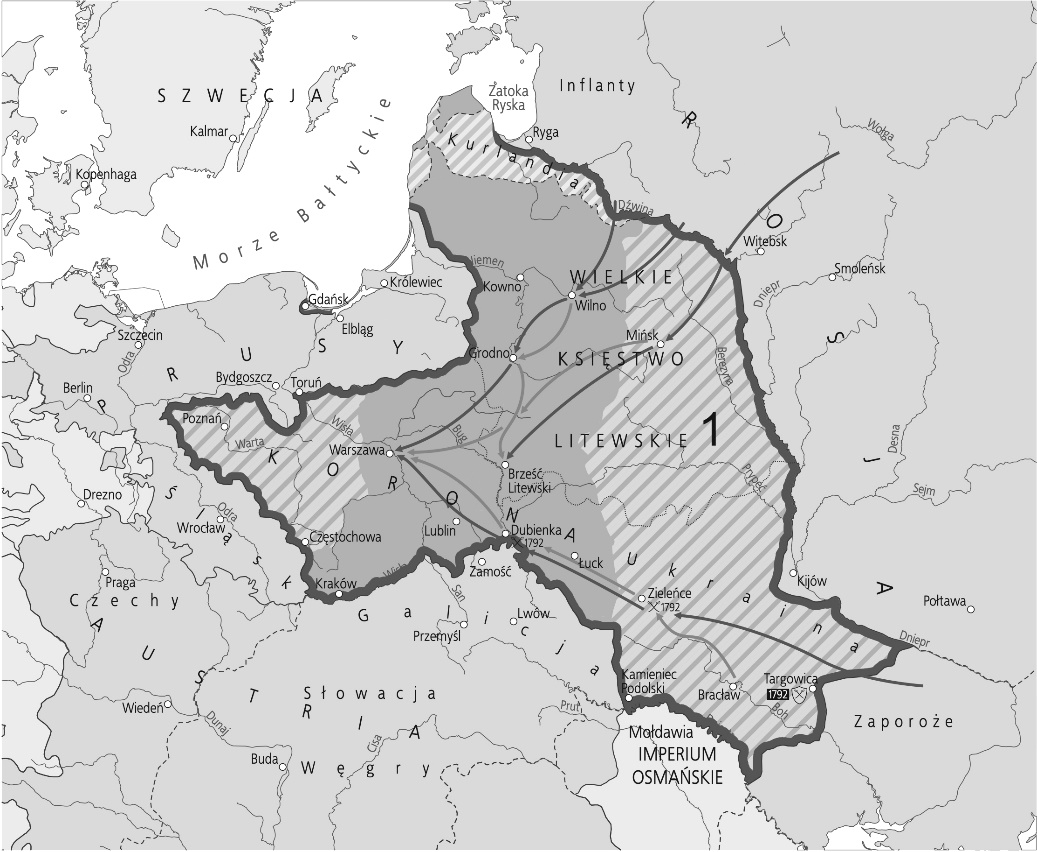 Polecenie 3. (3 punkty)Przyjrzyj się mapie i wykonaj polecenia.a) Podaj nazwę wydarzenia,do którego nawiązuje ta mapa.…………………………………b) Określ jego datę roczną.……………b) Podaj nazwę państwa, które zajęło obszar oznaczony cyfrą 1.……………………………Rozdział 30. II rozbiór Polski– model odpowiedzi (8 pkt)Grupa APolecenie 1. (0−2)F, PPolecenie 2. (0–3)a) 1792 r. (1 punkt)b) podanie przyczyny – 1 punkt; podanie skutku – 1 punktPrzykładowa odpowiedź:Konfederacja spowodowana była uchwaleniem Konstytucji 3 maja i reformami państwa, a doprowadziła do wybuchu wojny z Rosją i II rozbioru Polski.Polecenie 3. (0−3)a) II rozbiór Polskib) 1793 r.c) PrusyGrupa BPolecenie 1. (0−2)F, PPolecenie 2. (0−3)a) 1792 r. (1 punkt)b) podanie przyczyny – 1 punkt; podanie skutku – 1 punkt Przykładowa odpowiedź:Konfederacja spowodowana była uchwaleniem Konstytucji 3 maja i reformami państwa, a doprowadziła do wybuchu wojny z Rosją i II rozbioru Polski.Polecenie 3. (0−3)a) II rozbiór Polskib) 1793 r.c) RosjaZdaniePrawdaFałszKonfederacja targowicka, zawiązana przez zwolenników reform ustroju Polski, doprowadziła do wybuchu wojny z Rosją.Jednym z uczestników wojny w obronie Konstytucji 3 maja był książę Józef Poniatowski.ZdaniePrawdaFałszOrder Virtuti Militari został ustanowiony przez króla Stanisława Augusta po zwycięstwie Polaków w bitwie pod Dubienką.Sejm w Grodnie został zwołany w celu zatwierdzenia przez posłów decyzji o II rozbiorze Polski.